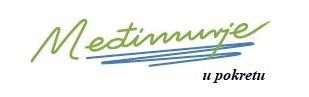 JAVNI POZIVza potpore turističkim događanjima u 2022. godiniČakovec,  svibanj  2022. g.Temeljem Programa rada  s  financijskim planom  Turističke zajednice Međimurske županije za 2022.g. TZMŽ objavljujeJAVNI POZIVza dodjelu potpora turističkim događanjima u 2022. godiniPredmet Javnog pozivaPredmet Javnog poziva je dodjela bespovratnih novčanih sredstava Turističke  zajednice Međimurske županije  (dalje u tekstu: TZMŽ) za događanja na području Međimurske županije od međunarodnog, nacionalnog ili regionalnog značaja kao glavnog motiva dolaska turista u destinaciju u 2022.godini, a koja doprinose sljedećim ciljevima:unapređenju/obogaćivanju turističkog proizvoda/ponude pojedine uže ili šire, destinacije i Međimurja u cjelini,razvoju sadržaja koji doprinose povećanju broja noćenja u destinaciji,razvoju sadržaja koji omogućavaju produljenje boravka gostiju u destinaciji,povećanju ugostiteljskog i drugog turističkog prometa, jačanju snage brenda međimurskog turizma,stvaranju prepoznatljivog imidža međimurskog turizma.Ukupan iznos sredstava koji je namijenjen za potpore prema ovom Javnom pozivu za 2022.g. iznos 250.000,00 kn. Vrsta prihvatljivih događanjasportsko- rekreativna nacionalnog i/ili međunarodnog ranga b)   eno-gastronomska d)   kulturno-zabavna (povijesna, tradicijska, znanstvena  i sl. ) Namjena sredstava:  troškovi promocije događanja (online oglašavanje,  oglašavanje u tisku, na TV ili radiju, vanjsko oglašavanje), izrada promotivnih i informativnih materijala (prospekti, karte, CD, DVD, filmovi, grafičko oblikovanje i izrada oglasa i drugih promotivnih alata i dr.), nabava ili najam opreme nužne za organizaciju događanja  troškovi smještaja izvođača i vanjskih suradnika, honorari (temeljem ugovora) izvođača i vanjskih suradnika, drugi troškove neposredne organizacije događanja, koje TZMŽ smatra opravdanim.U svim vrstama oglašavanja organizator događanja mora objaviti znak (logotip) TZMŽ, a u radijskim objavama slogan koji će organizatoru dostaviti TZMŽ. Bespovratna sredstva potpore ne mogu se dodijeliti i koristiti za: kupnju nekretnina (objekata i zemljišta) i prijevoznih sredstava, troškove redovnog poslovanja organizatora događanja (plaće i ostala primanja zaposlenih, troškove prijevoza i putovanja zaposlenih, studijska putovanja, pokriće gubitaka, poreze i doprinose, kamate na kredite, carinske i uvozne pristojbe ili bilo koje druge naknade), izradu studija, elaborata, projektne i druge dokumentacije,organizaciju: sajmova, koncerata, izložbi,  ligaških sportskih natjecanja, hodočašća i isključivo vjerskih manifestacija,  protokolarnih prigoda poput obilježavanja dana općina/gradova i druge događaje koji se ne mogu svrstati u neku od vrsti navedenu u točki II. ovog Javnog poziva.  sve druge troškove koji nisu vezani za realizaciju i ciljeve kandidiranog događanja.Korisnici sredstavaZa sredstva potpore mogu se kandidirati pravne i fizičke osobe (dalje u tekstu: Organizator) i to:trgovačka društva, obrti i zadruge koje su registrirane za obavljanje ugostiteljske, turističke  ili agencijske djelatnosti, sportsko- rekreativne, kulturno-umjetničke i  ekološke udruge građana, strukovne organizacije/udruge koje okupljaju profesionalce s područja turizma, turističke zajednice općina i gradova Događanje može kandidirati samo jedan (su)organizator događanja. Organizator može dobiti potporu za  samo jedno događanje tijekom godine. Sukladno Zakonu o državnim potporama (NN 47/14) i Uredbe Komisije (EU) br. 1407/2013 od 18. prosinca 2013. o primjeni članaka 107. i 108. Ugovora o funkcioniranju Europske unije na de minimis potpore (SL EU L 352/1), sredstva potpore po ovom Javnom pozivu ne smatraju se potporom male vrijednosti. Za potporu se ne mogu kandidirati:organizatori koji su dužnici plaćanja boravišne pristojbe i/ili turističke članarine te koji nisu platili sve dospjele porezne obveze i obveze za mirovinsko i zdravstveno osiguranjeorganizatori koji u prethodne tri godine nisu izvršili ugovorne obveze prema TZMŽ-u ili su nenamjenski trošili prethodno dodijeljena bespovratna sredstva.Kriteriji za bodovanje i odobravanje potpore kandidiranog događanjaObrasci koji su potrebni za kandidiranje događanja: P.1., P.2. P3objavljeni su na  http://www.visitmedimurje.com/ 	u elektronskom obliku u Word formatu. Ispunjene obrasce  potrebno je popuniti, isprintati,            potpisati i staviti pečat te  zajedno s traženim prilozima stavit u zatvorenu kuvertu.Za kandidiranje događanja za dodjelu potpore TZMŽ-a organizator je obvezan u TISKANOM obliku dostaviti:popunjen obrazac P.1. Zahtjeva  program događanja – sažeto opisni i kronološki sadržaj događanja s listom izvođača/sudionika,popunjeni obrazac P.2.  – Izjava podnositelja o usklađenosti s uvjetima javnog poziva potvrdu nadležne Porezne uprave o nepostojanju duga organizatora prema državi (ovaj dokaz ne smije biti stariji od 30 dana od dana slanja prijave),popunjeni obrazac P.3.  - Tabela o  zadovoljavanje kriterija za ocjenjivanje                                kandidiranog događanjaTuristička zajednica Međimurske županije zadržava pravo od organizatora događanja zatražiti dodatna pojašnjenja/ podatke zahtjeva.Javni poziv je objavljen dana  11.05.2022.g. na internetskim stranicama TZMŽhttp://www.visitmedimurje.comVII. Odobravanje potpore, odluka i objava popisa korisnikaUred TZMŽ evidentira zaprimljene kandidature, priprema prijedlog ocjene valjanosti kandidatura, priprema prijedlog ocjene (vrednovanja) kandidatura sukladno kriterijima, sastavlja rang listu kandidatura, vodi zapisnik o radu Turističkog vijeća TZMŽ i priprema nacrt prijedloga Odluke o odabiru događanja i dodjeli bespovratnih sredstava potpore. Turističko vijeće Turističke zajednice Međimurske županije, temeljem prijedloga Ureda  razmatra zaprimljene kandidature, ocjenjuje valjanost kandidatura, vrednuje kandidature sukladno kriterijima utvrđenim ovim Javnim pozivom, donosi  Odluku o odabiru događanja i visini dodijeljenih bespovratnih sredstava potpore sukladno utvrđenim bodovima/ocjenama i rezultatima rangiranja.Popis korisnika s iznosom i namjenom dodijeljenih sredstava za događanja po organizatoru/korisniku bit će objavljen na internetskim stranicama Turističke zajednice Međimurske županije (www.visitmedimurje.com) najkasnije u roku od 8 dana od dana donošenja Odluke Turističkog vijeća o odabiru događanja i dodjeli bespovratnih sredstava potpore.VIII. Način i rok podnošenja kandidaturaOrganizatori događanja, kandidaturu s cjelokupnom dokumentacijom iz točke VI. Javnog poziva, podnose Turističkoj zajednici Međimurske županije. Kandidature se podnose na o propisanim obrascima od P.1. do P.4. u tiskanom obliku - ispunjene obrasce potrebno je isprintati, potpisati i staviti pečat te zajedno s traženim prilozima poslati poštom u zatvorenoj omotnici na adresu: Turistička zajednica Međimurske županijeBana J. Jelačića 22E, 40000 Čakovec „Javni poziv za potpore događanjima u 2022.“ Krajnji rok za podnošenje kandidatura je 11.06. 2022. godine (u obzir dolaze i kandidature s datumom otpreme pošte od 11.06. 2022.).IX. Kandidature koje se neće razmatratiNeće se uzeti u razmatranje:događanja iste vrste kao u točki II. Javnog poziva za koje su organizatorima u 2020. godini već odobrena ili isplaćena sredstva potpora iz proračuna Međimurske županije koncerti, hodočašća ili druga isključivo vjerska događanja, proslave godišnjica i obljetnica, i slična događanja,  događanja koje imaju lokalni karakter (npr. dani općina) i drugi događaji koji se ne mogu uvrstiti među prihvatljiva događanja iz točke II. ovog Javnog poziva,kandidature s nepotpuno ispunjenim Obrascima;kandidature s nepotpunom dokumentacijom iz točke VI.;kandidature koje se ne dostave u roku;kandidature organizatora koji ne mogu biti Korisnici potpore prema ovom Javnom pozivu;kandidature organizatora koji u prethodne tri godine nisu izvršili ugovorne obveze prema sustavu turističkih zajednica ili su nenamjenski trošili prethodno dodijeljena bespovratna sredstva;organizatori koji su dužnici plaćanja boravišne pristojbe i/ili turističke članarine, te koji nisu platili sve dospjele porezne obveze i obveze za mirovinsko i zdravstveno osiguranje;događanja za koje kandidaturu zasebno podnosi više suorganizatora.X.	Sklapanje ugovoraS organizatorom kojem Turističko vijeće TZMŽ-a odobri potporu, Ured  TZMŽ-a sklapa ugovor kojim se uređuje: način korištenja potpore, način praćenja realizacije događanja, isplata potpore, nadzor namjenskog korištenja potpore i druga pitanja vezana za organizaciju i realizaciju događanja i dodjelu potpore.XI. Način isplate potporeTZMŽ će odobrena sredstva potpore doznačiti organizatoru nakon realizacije događanja i po primitku cjelokupne potrebne dokumentacije utvrđene ugovorom:izvješće o realizaciji događanja foto i/ili druga dokumentacija kojom se dokazuje realizacija događanja,kopije računa, ugovora, oglasa, članaka  ili drugih vjerodostojnih dokumenta kojima se dokazuje realizacija kriterija prema kojima su ostvareni bodovi navedeni u tabeli u poglavlju VI. Kriteriji za bodovanje i odobravanje potpore kandidiranog događanja.TZMŽ ima pravo praćenja provjere točnosti podataka iz dostavljene dokumentacije te zadržava pravo traženja dopune dokazne dokumentacije i/ili  uvida u originalnu dokumentaciju.  U slučaju da TZMŽ utvrdi da dokumenti/dokaznice nisu vjerodostojne neće isplatiti odobrenu potporu, a organizator se narednih 5 godina ne može javiti na ovaj Javni poziv. XII. NadzorTZMŽ ima pravo nadzora/praćenja realizacije događanja i kontrole namjenskog trošenja sredstava. Ako TZMŽ utvrdi nepravilnosti  neće isplatiti potporu odobrenu Ugovorom. Isključivo pisanim putem, na  e-mail:  petra.tzmz@gmail.com najkasnije tri dana prije roka za dostavu kandidatura.Ur. broj  60 /22Čakovec,   11.05.2022.Obrazac P.1.                                                                                                                                             str.1/1ZAHTJEV za dodjelu potpore događanju u  2022.Obrazac P.2.                       IZJAVA O USKLAĐENOSTI S UVJETIMA JAVNOG POZIVAkojom ja  ______________________________________  iz     ____________________________ ,                          (ime i prezime)                                                                              (adresa)broj osobne iskaznice _____________________ , izdane od _______________________________,kao ovlaštena osoba prijavitelja ____________________________________________________                                                                     (naziv, sjedište i OIB podnositelja)Pod materijalnom i kaznenom odgovornošću izjavljujem:Da sam pročitao, razumio i slažem se s uvjetima navedenima u Javnom pozivu;Projektna prijava je podnesena sukladno načinu propisanom u Javnom pozivu;Događanje  koje se kandidira za dodjelu bespovratnih sredstava provodi se na području/lokaciji Međimurske županije;Prijavitelj ima ispunjene obveze plaćanja dospjelih poreznih obveza ,  obveza za mirovinsko i zdravstveno osiguranje, obveza za turističku članarinu i boravišnu pristojbu. Prijavitelj, pojedinačni vlasnici i partnerski povezani subjekti s prijaviteljem  imaju podmirene sve obveze prema  Turističkoj zajednici Međimurske županije i Međimurskoj županiji;Prijavitelj nije organizacija odnosno poduzetnik u teškoćama, sukladno članku 2, točki 18. Uredbe Pojedinačni vlasnici te partnerski i povezani subjekti s Prijaviteljem imaju u cijelosti opravdane i namjenski iskorištene u prethodnim godinama dodijeljene potpore ako su iste dobili od stane TZMŽ ili Međimurske županije;Događanje koje se prijavljuje svrstava se u prihvatljive vrste u skladu s člankom II. Javnog poziva.Prijavitelj nije  za istu namjenu i za iste aktivnosti dobio bespovratna sredstva iz drugih programa TZMŽ ili programa Međimurske županije;Prijavitelj nije u postupku predstečajne nagodbe sukladno Zakonu o financijskom poslovanju i predstečajnoj nagodbi (NN 108/12; 144/12; 81/13 i 112/13, 71/15, 78/15);Prijavitelj nije u postupku stečaja ili likvidacije sukladno odredbama Stečajnog zakona (44/96, 29/99, 129/00, 123/03, 82/06, 116/10, 25/12, 133/12, 45/13, 71/15);Protiv prijavitelja nije  izrečena pravomoćna osuđujuća presuda za jedno ili više sljedećih kaznenih djela: prijevara, prijevara u gospodarskom poslovanju, primanje i/ili davanje mita u gospodarskom poslovanju, udruživanje za počinjenje kaznenih djela, zlouporaba u postupku javne nabave, utaja poreza ili carine, subvencijska prijevara, pranje novca, zlouporaba položaja i ovlasti, nezakonito pogodovanje,  trgovanje utjecajem, davanje mita za trgovanje utjecajem,  zločinačko udruženje i počinjenje kaznenog djela u sastavu zločinačkog udruženja, zlouporaba obavljanja dužnosti državne vlasti, protuzakonito posredovanje, sukladno odredbama Kaznenog zakona (NN 125/11; 144/12; 56/15; 61/15 i NN 110/97, 27/98, 50/00, 129/00, 51/01, 111/03, 190/03, 105/04, 84/05, 71/06, 110/07, 152/08, 57/11, 77/11 , 143/12, NN 56/15, NN 71/15 );Prijavitelj je upoznat s mogućnošću odbijanja projektne prijave ukoliko ne pruži sve tražene podatke (uključujući sve propisane dokumente), te izjavljuje da će tijekom procesa vrednovanja projektne prijave na traženje TZMŽ  dostaviti svu potrebnu dodatnu dokumentaciju. Svi navodi u ovoj Izjavi su točni i istiniti te je prijavitelj upoznat s pravnim posljedicama kaznene odgovornosti za davanje netočnih podataka.__________________________________Mjesto, datum, potpis i pečatObrazac P.3.          TABELA O  ZADOVOLJAVANJE KRITERIJA ZA OCJENJIVANJE                                KANDIDIRANOG DOGAĐANJA KRITERIJIKRITERIJIBODOVIIZVORIDOKAZIVANJAPRILIKOM ZAHTJEVA ZA ISPLATU  TURISTIČNOST DOGAĐANJA max 50 bodova TURISTIČNOST DOGAĐANJA max 50 bodova TURISTIČNOST DOGAĐANJA max 50 bodova TURISTIČNOST DOGAĐANJA max 50 bodova TURISTIČNOST DOGAĐANJA max 50 bodovaProgram/sadržaj događanja je usmjeren prema motiviranju inozemnih i domaćih turista na dolazak i višednevni boravak u destinaciji Program/sadržaj događanja je usmjeren prema motiviranju inozemnih i domaćih turista na dolazak i višednevni boravak u destinaciji 50 Priložiti program događanja Program/sadržaj događanja je usmjeren prema motiviranju  turista  na jednodnevni dolazak u destinaciju  Program/sadržaj događanja je usmjeren prema motiviranju  turista  na jednodnevni dolazak u destinaciju 25 Priložiti program događanja RANG DOGAĐANJA max 100 bodova RANG DOGAĐANJA max 100 bodova RANG DOGAĐANJA max 100 bodova RANG DOGAĐANJA max 100 bodova RANG DOGAĐANJA max 100 bodova Globalni  –  događaj se nalazi u kalendaru svjetskih asocijacija ili organizacija,  sudionici programa dolaze  iz najmanje dva kontinenata,  medijsko praćenje u barem jednom mediju na globalnoj razini Globalni  –  događaj se nalazi u kalendaru svjetskih asocijacija ili organizacija,  sudionici programa dolaze  iz najmanje dva kontinenata,  medijsko praćenje u barem jednom mediju na globalnoj razini100Priložiti kopiju ugovora ili drugog dokumenta  s međunarodnom/ europskom/nacionalnom  asocijacijom  ili link na web stranice s objavljenim kalendarom na koji je uvršteno događanje ili neki drugi objektivni dokaz ranga događanja. Europski  – događaj se nalazi u kalendaru europskih asocijacija ili organizacija,  sudionici programa dolaze iz najmanje dvije europske zemlje,  medijsko praćenje u barem jednom mediju na europskoj raziniEuropski  – događaj se nalazi u kalendaru europskih asocijacija ili organizacija,  sudionici programa dolaze iz najmanje dvije europske zemlje,  medijsko praćenje u barem jednom mediju na europskoj razini50Priložiti kopiju ugovora ili drugog dokumenta  s međunarodnom/ europskom/nacionalnom  asocijacijom  ili link na web stranice s objavljenim kalendarom na koji je uvršteno događanje ili neki drugi objektivni dokaz ranga događanja. Nacionalni – događaj se nalazi u kalendaru nacionalnih asocijacija ili organizacija,  sudionici programa dolaze iz najmanje tri županije,  medijsko praćenje u barem jednom mediju je  na nacionalnoj raziniNacionalni – događaj se nalazi u kalendaru nacionalnih asocijacija ili organizacija,  sudionici programa dolaze iz najmanje tri županije,  medijsko praćenje u barem jednom mediju je  na nacionalnoj razini25Priložiti kopiju ugovora ili drugog dokumenta  s međunarodnom/ europskom/nacionalnom  asocijacijom  ili link na web stranice s objavljenim kalendarom na koji je uvršteno događanje ili neki drugi objektivni dokaz ranga događanja. Regionalni – događaj pretežito okuplja posjetitelje sa područja Međimurske županije Regionalni – događaj pretežito okuplja posjetitelje sa područja Međimurske županije 10Priložiti kopiju ugovora ili drugog dokumenta  s međunarodnom/ europskom/nacionalnom  asocijacijom  ili link na web stranice s objavljenim kalendarom na koji je uvršteno događanje ili neki drugi objektivni dokaz ranga događanja. BROJ OSTARENIH NOĆENJA U SMJEŠTAJNIM OBJEKTIMA NA PODRUČJU MEĐIMURSKE ŽUPANIJE BROJ OSTARENIH NOĆENJA U SMJEŠTAJNIM OBJEKTIMA NA PODRUČJU MEĐIMURSKE ŽUPANIJE 1 NOĆENJE = 1 BODUgovori ili računi smještajnih objekata,  turističkih agencija  ili neki drugih subjekata kod kojih je ostvareno  plaćeno noćenjeVRIJEDNOST OGLAŠAVANJA  na domaćem i  stranim tržištima  svakih 5.000 kn  = 100 bodovaRačuni ili ugovori o oglašavanju te kopija oglasa ili link koji vodi na online oglas VRIJEDNOST PR OBJAVA priloga, članak,  reportaže ili vijesti u domaćim i /ili  međunarodnim TV postajama, tiskovinama i web portalima  ili drugim medijima VRIJEDNOST PR OBJAVA priloga, članak,  reportaže ili vijesti u domaćim i /ili  međunarodnim TV postajama, tiskovinama i web portalima  ili drugim medijima VRIJEDNOST PR OBJAVA priloga, članak,  reportaže ili vijesti u domaćim i /ili  međunarodnim TV postajama, tiskovinama i web portalima  ili drugim medijima Svaka objava = 100 bodovaKopija objavljenog priloga,  članka, oglasa ili neplaćenog drugog priloga ili link koji vodi na online prilog.VI.Dokumentacija za kandidiranjeOrganizatori koji ostvare potporu po ovom Javnom pozivu ne mogu ostvariti potporu po drugim programima TZMŽ-a.Dodatne informacije:Podaci o  događanju Podaci o  događanju Podaci o  događanju Podaci o  događanju Naziv događanjaNaziv događanjaLokacija i datum odvijanja događanjaLokacija i datum odvijanja događanjaKratak opis događanja (max 500 znakova) Cjelovit program događanja priložiti kao prilog  ZahtjevuKratak opis događanja (max 500 znakova) Cjelovit program događanja priložiti kao prilog  ZahtjevuVisina potpore koja se traži od TZMŽ u knVisina potpore koja se traži od TZMŽ u knPodaci o organizatoru događanjaPodaci o organizatoru događanjaPodaci o organizatoru događanjaPodaci o organizatoru događanjaNaziv organizatora  događanjaNaziv organizatora  događanjaAdresa/sjedište organizatora događanjaAdresa/sjedište organizatora događanja  Ime, prezime i funkcija odgovorne osobe organizatora  Ime, prezime i funkcija odgovorne osobe organizatoraTelefon /mobitel kontakt odgovorne osobe organizatora DogađanjaTelefon /mobitel kontakt odgovorne osobe organizatora DogađanjaE-mail i Internet adresa organizatora događanjaE-mail i Internet adresa organizatora događanjaOIB organizatora događanjaOIB organizatora događanjaSvrha i područje  djelovanja/djelatnost/predmet poslovanja (prema registraciji ili Statutu)Svrha i područje  djelovanja/djelatnost/predmet poslovanja (prema registraciji ili Statutu)Osoba za kontakt (ime, prezime, funkcija, broj tel. e-mail)Osoba za kontakt (ime, prezime, funkcija, broj tel. e-mail)Potpis odgovorne osobe i pečat (ako postoji)Potpis odgovorne osobe i pečat (ako postoji)KRITERIJIAKO ZADOVOLJAVATE KRITERIJ   UPIŠITE DABODOVI TURISTIČNOST DOGAĐANJA max 50 bodova TURISTIČNOST DOGAĐANJA max 50 bodova TURISTIČNOST DOGAĐANJA max 50 bodova TURISTIČNOST DOGAĐANJA max 50 bodovaProgram/sadržaj događanja je usmjeren prema motiviranju inozemnih i domaćih turista na dolazak i višednevni boravak u destinaciji  Program/sadržaj događanja je usmjeren prema motiviranju  turista  na jednodnevni dolazak u destinaciju  RANG DOGAĐANJA max 100 bodova RANG DOGAĐANJA max 100 bodova RANG DOGAĐANJA max 100 bodova RANG DOGAĐANJA max 100 bodova Globalni  –  događaj se nalazi u kalendaru svjetskih asocijacija ili organizacija,  sudionici programa dolaze  iz najmanje dva kontinenata,  medijsko praćenje u barem jednom mediju na globalnoj raziniEuropski  – događaj se nalazi u kalendaru europskih asocijacija ili organizacija,  sudionici programa dolaze iz najmanje dvije europske zemlje,  medijsko praćenje u barem jednom mediju na europskoj raziniNacionalni – događaj se nalazi u kalendaru nacionalnih asocijacija ili organizacija,  sudionici programa dolaze iz najmanje tri županije,  medijsko praćenje u barem jednom mediju je  na nacionalnoj raziniRegionalni – događaj pretežito okuplja posjetitelje sa područja Međimurske županije  BROJ OSTARENIH NOĆENJA (1 noćenje = 1 bod) VRIJEDNOST OGLAŠAVANJA na domaćem i/ili stranim tržištima  (svakih 5.000 kn  = 100 bodova)VRIJEDNOST PR OBJAVA  prijenos, reportaže ili vijesti na domaći i /ili  međunarodnim TV postajama, tiskovinama i web portalima  ili drugim medijima VRIJEDNOST PR OBJAVA  prijenos, reportaže ili vijesti na domaći i /ili  međunarodnim TV postajama, tiskovinama i web portalima  ili drugim medijima UKUPNO OSTVARENIH BODOVAUKUPNO OSTVARENIH BODOVAUKUPNO OSTVARENIH BODOVA